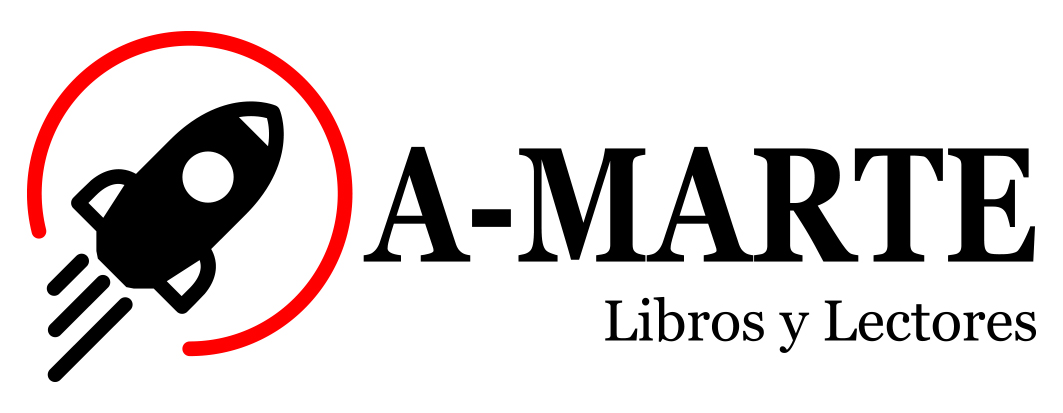 Firma y aclaraciónISBNTítuloAutoresEditorialPVP 01/04978-987-42-5986-8LUKAS. LEJOS DE CASAMARIATTI, JULIETAA-MARTE$1.000,00978-987-783-839-8BRUNO MARTE Y SU PERRO ESPÍAMORAL, RODRIGO A-MARTE$1.000,00978-987-866-6160-5MAGMABAZERQUE, BRUNOA-MARTE$1.000,00978-987-42-5987-5MONKOMARIATTI, JULIETAA-MARTE$900,00978-987-42-8466-2SOY UNA TUMBABARRANTES, GUILLERMOA-MARTE$900,00978-987-42-9824-9AMARILISMESSÍAS, ADRIANOA-MARTE$900,00978-987-86-5945-9DESDÉMONA DESPIERTAMORAL, RODRIGO / basado en SHAKESPEARE, WILLIAMA-MARTE$1.000,00978-987-7428465-5ROMEOMARIATTI, JULIETA / basado en SHAKESPEARE, WILLIAMA-MARTE$1.000,00978-987-47800-1-0 EL PERFECTO CUENTISTA (Ensayos)QUIROGA, HORACIOA-MARTE$1.000,00